Картотека пальчиковых игр по лексическим темам для детей старшего дошкольного возраста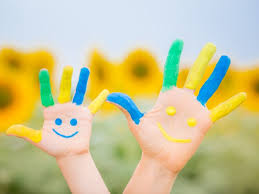 «Овощи»Мы капустку рубим — рубим, 
Мы капустку солим — солим, 
Мы капустку трем — трем, 
Мы капустку жмем — жмем. (Имитация движений.)
«У Лариски – две редиски»
у Лариски – две редиски. (по очереди разгибать пальчики)
У Алешки – две картошки.
У Сережки-сорванца – два зеленых огурца.
А у Вовки – две морковки.
Да еще у Петьки две хвостатых редьки.На базар ходили мы,
Много груш там и хурмы,
Есть лимоны, апельсины,
Дыни, сливы, мандарины,
Но купили мы арбуз – 
Это самый вкусный груз!  
Соединение пальцев подушечками, начиная с мизинцев, по одной паре пальцев на каждую стихотворную строчку;
При этом ладони не соприкасаются.
-мизинцы
-безымянные
-средние
-указательные
-большие
-пальцы сжимаются в кулак, а большой отводится вверх«Фрукты»Будем мы варить компот
Фруктов нужно много. Вот: Левую ладошку держат «ковшиком», указательным пальцем правой руки «мешают»
Будем яблоки крошить,
Грушу будем мы рубить.
Отожмем лимонный сок,
Слив положим, сахарок. Загибают пальчики по одному, начиная с большого.
Варим, варим мы компот.
Угостим честной народ. Опять «варят» и «мешают»«Семья»Как у нас семья БольшаяДа веселая (топают в ладоши и ударяют кулачок об кулачок попеременно)
Два у лавки стоят, (Загибают большие пальцы)
Два учиться хотят. (Загибают указательные пальцы)
Два Степана сметаны объедаются. (Загибают средние пальцы)
Две Дашки у кашки питаются. (Загибают безымянные пальцы)
Две Ульки в люльке качаются. (Загибают мизинцы)
Знаю я, что у меня (поднимают руку ладонью к себе
Дома дружная семья: и в соответствии с текстом
Это – мама, в определенной последовательности загибают пальцы:
Это – я, сначала безымянный, затем мизинец, указательный палец,
Это – бабушка моя, средний и большой)
Это – папа,
Это – дед.
И у нас разлада нет.Мамочка, мамочка Поочерёдно загибаем пальчики 
Любимая моя, правой руки, начиная с большого,
Ведь ты знаешь, мамочка, затем то же на левой руке.
Как я люблю тебя. Правую руку сжать в кулак,
ладошкой левой крепко его обхватить.

«Дружно маме помогаем –
Пыль повсюду вытираем. Движения по тексту
Мы белье теперь стираем
Полощем, отжимаем.
Подметаем все кругом – 
И бегом за молоком.
Маму вечером встречаем, 
Двери настежь открываем,
Маму крепко обнимаем». 

Много мам на белом свете, (разводят руки в разные стороны, затем крепко обхватывают себя за плечи) 
Всех их очень любят дети! 
Журналист и инженер, (поочерёдно сгибают пальчики, начиная с мизинца, сначала на одной, затем на другой руке) 
Повар, милиционер, 
Швея, кондуктор и учитель, 
Врач, парикмахер и строитель – 
Мамы разные нужны, (сжимают обе ладошки в «замочек»)
Мамы разные важны! (разводят руки, поднимают ладошками вверх
                                              «Детский сад»
В нашей группе все друзья (Дети ритмично стучат кулачками по столу.)
Самый младший- это я.
Это Маша, 
Это Саша, 
Это Юра, 
Это Даша. (Разжимают кулачки, начиная с мизинчика.)«Дружба»Дружат в нашей группе пальцы рук соединяют
Девочки и мальчики. в замок (несколько раз) 
Мы с тобой подружим
Маленькие пальчики.
Раз, два, три, четыре, пять пальцы с мизинчика поочередно 
Начинаем мы считать. соединяют друг с другом
Раз, два, три, четыре, пять
Мы закончили считать (Руки вниз, встряхивают кистями) В гости к пальчику большому
В гости к пальчику большому
Приходили прямо к дому
Указательный и средний, 
Безымянный и последний. 
Сам мизинчик-малышок, 
Постучался на порог. 
Вместе пальчики-друзья, 
Друг без друга им нельзя.                                                              «Дом»На поляне дом стоит, «Дом» изобразить двумя руками, крышу дома - пальцы левой и правой рук соприкасаются друг с другом.
Ну а к дому путь закрыт. Правая и левая руки повернуты ладонями к себе, средние пальцы соприкасаются друг с другом, большие пальцы — вверх («ворота»).
Мы ворота открываем, Ладони разворачиваются параллельно друг другу
В этот домик приглашаем. «Дом»«Транспорт»Автобус, троллейбус, машина, трамвай – 
О них ты на улице не забывай. (соединение пальцев по очереди с большим)
В морях – корабли, ледоколы, суда, (то же пальцами другой руки)
Они очень редко заходят сюда.«Зима»Раз, два, три, четыре, пять, (Загибать пальчики по одному)
Мы во двор пришли гулять.
Бабу снежную лепили. (Имитировать лепку комков)
Птичек крошками кормили, (Крошить хлебушек всеми пальчиками)
С горки мы потом катались. (Вести указательным пальцем правой руки по ладони левой руки)
А еще в снегу валялись. (Класть ладошки на стол то одной, то другой стороной)
Все в снегу домой пришли, (Отряхивать ладошки)
Съели суп и спать легли. (Производить движения воображаемой ложкой,положить руки под щеку)«НОВЫЙ ГОД»Зайчики и свечки, Показывают «зайчиков» - кулачки с поднятыми указательным и Перед нами ёлочка: Показывают «ёлочку»: руки, согнутые в локтях, перед собой; пальцы рук переплетены, большие пальцы, поднятые вверх, - верхушка «ёлочки».
Шишечки, иголочки, Показывают «шишечки» - сжатые кулачки и «иголочки» - растопыренные пальцы.
Шарики, фонарики, Показывают «шарики»: ладошка – «полуковшик» со слегка раздвинутыми пальцами обращена вверх; «фонарики»: так же сложенные ладошки обращены вниз.
средним пальцами; «свечки» - сложенные ладони со сведёнными пальцами.
Звёзды, человечки. Показывают «звёзды» - сложенные ладошки с растопыренными пальцами; «человечков» - положение «ушки» вниз«Зимние забавы»Лепим мы из снега ком, 
(Дети сжимают и разжимают кисти рук) 
Из комочков слепим дом. 
(Соединяют кончики пальцев рук, слегка разводят ладони в стороны) 
Звери будут в доме жить, 
(Хлопают в ладоши) 
Веселиться и дружить, 
Вместе домик сторожить
(Соединяют руки в «замок») 
Раз, два, три, четыре, пять, Загибают пальчики. 
Мы с тобой снежок слепили. Дети "лепят". 
Круглый, крепкий, очень гладкий Показывают круг, сжимают ладони, гладят одной ладонью другую.
И совсем-совсем не сладкий. Грозят пальчиком. 
Раз — подбросим, "Подбрасывают". 
Два — поймаем, "Ловят". 
Три — уроним "Роняют". 
И... сломаем. Топают. 

Давай, дружок, смелей, дружок!
(Дети лепят воображаемый ком и катят его от себя)
Кати по снегу свой снежок –
Он превратится в толстый ком.
(Рисуют в воздухе круг)
И станет ком снеговиком.
(Дети рисуют три разные по величине круга снизу вверх)
Его улыбка так светла!
(Прикладывают ладони к щекам, изображая широкую улыбку)
Два глаза, шляпа, нос, метла...
(Дети показывают указательными пальцами глаза, ладонью – шляпу, кулачком правой руки – нос и воображаемую метлу)
Но солнце припечёт слегка –
(Дети поднимают руки вверх)
Увы! И нет снеговика!
(Поднимают плечи и разводят руки в стороны, затем садятся на корточки, закрывая«Зимующие птицы»Прилетайте, птички! Сала дам синичке.
Приготовлю крошки Хлебушка немножко. 
Эти крошки – голубям,
Эти крошки – воробьям.
Галки да вороны, Ешьте макароны!
«зовущие» движения пальцев 4 раза-«режущие» движения одной ладони по другой пальцы щепоткой – «крошим хлеб», тереть подушечки пальцев друг о друга вытянуть вперёд правую руку с раскрытой ладонью то же – левой рукой тереть ладонью о ладонь, «катая из хлеба макароны»

Сколько птиц к кормушке нашей. Прилетело?
Мы расскажем. Две синицы, воробей,
Дятел в пестрых перышках. Всем хватило зернышек. 
Ритмично сжимают и разжимают кулачки. Загибание пальчиков, начиная с большего. Ритмично сжимают и разжимают кулачки.ладошкой левой крепко его обхватить.
«Продукты питания»Мышка зёрнышко нашла,
И на мельницу снесла.
Намолола там муки,
Испекла всем пирожки:
Мышонку – с капустой,
Мышонку – с картошкой,
Мышонку – с морковкой,
Мышонку – с морошкой.
Для большого толстячка – 
Аж четыре пирожка:
С капустой, с картошкой, с морковкой, с морошкой.                                                      «Грибы»Раз, два, три, четыре, пять! «Шагают» пальчиками по столу.
Мы идем грибы искать.
Этот пальчик в лес пошел, Загибают по одному пальчику,
Этот пальчик гриб нашел, начиная с мизинца.
Этот пальчик чистить стал,
Этот пальчик жарить стал,
Этот пальчик все съел,
Оттого и потолстел.
                                                      «Ягоды»Раз, два, три, четыре, пять,
В лес идем мы погулять.
За черникой,
За малиной,
За брусникой,
За калиной.
Землянику мы найдем
И братишке отнесем. 
Пальчики обеих рук здороваются,начиная с большого,Оби руки идут по столу.Загибают пальчики, начиная с большего.

Здравствуй, полянка большая!
Здравствуй, трава – мурава!
Здравствуй, ягодка лесная!
Ты поспела и вкусна.
Мы корзиночку несём – 
Всю тебя мы соберём. Пальцы правой руки здороваются с пальцами левой,  друг друга кончиками.                            «Одежда, обувь, головные уборы»
Маша варежку надела:
«Ой, куда я пальчик дела?
Нету пальчика, пропал,
В свой домишко не попал». Сжать пальцы в кулачок.
Маша варежку сняла: Все пальцы разжать, кроме большого.
«Поглядите – ка, нашла! Разогнуть большой палец.
Ищешь, ищешь и найдёшь, Сжать пальцы в кулачок, отделить большой палец.
Здравствуй, пальчик, как живёшь?»

Раз, два, три, четыре, пять 
Будем обувь считать:
Раз – туфли, Ребенок загибает пальцы на руке.
Два – сапожки,
Три ботинки,
Четыре – босоножки
И, конечно, тапки – пять.
Ножкам надо отдыхать.

В шапочках желтых мы стали цыплята, Ребенок машет руками, как цыпленок крылышками.
В шапочках белых мы стали зайчата, Показывает заячьи ушки
В шапочках красных мы стали грибочки, Соединяет руки над головой.
В шапочках черных – черника на кочках, Присаживается на корточки.
В шапочках синих дождинками стали Встает, ставит руки на пояс.
И по дорожкам легко поскакали. Прыгает вперед на двух ногах.

Как у нашей кошки Загибают по одному пальчику, начиная с больших,
На ногах сапожки. на обеих руках на каждое название обуви.
Как у нашей свинки 
На ногах ботинки. 
Как у пса на лапках 
Голубые тапки. 
А козленок маленький 
Надевает валенки. 
А сыночек Вовка — 
Новые кроссовки. 
Вот так. Вот так. Ритмично выполняют хлопки ладонями и удары кулачками.
Новые кроссовки. 

«Не плачь, куколка моя»
Не плачь, куколка моя, остаешься ты одна.
Не могу с тобой играть,
Нужно мне перестирать:
Твои платья и носки, твои юбки и чулки,
Свитер, варежки, жакет,
Шапочку, цветной берет.
Я налью воды чуток,
В таз насыплю порошок.
Пену снежную взобью, постираю и пойду.
Пока светит солнышко,
Натяну веревочку.
К ней одежду прикреплю,
Ветерком все просушу.
Поработали вдвоем,
А теперь мы отдохнем. 
Имитация укачивания куклы.
Загибание пальчиков.
Имитация по описанию в стихотворения.
Положить руки на колени.

Жили были в домике
Маленькие гномики:
(дети сжимают и разжимают кулачки)
Токи, Пики, Лики, Чики, Мики.
(загибают пальчики, начиная с больших)
Раз, два, три, четыре, пять,
(разгибают пальчики, начиная с мизинцев)
Стали гномики стирать:
(трут кулачки друг о друга)
Токи – рубашки, Чики – носочки,
Пики – платочки, Мики умница был,
Лики – штанишки, Всем водичку носил.
(загибают пальчики, начиная с больших)Посчитаем в первый раз,
Сколько обуви у нас.
(попеременные хлопки ладонями и удары кулачками по столу)
Туфли, тапочки, сапожки
Для Наташки и Серёжки,
Да ещё ботинки
Для нашей Валентинки, 
А вот эти валенки
Для малышки Галеньки.
(на каждое название обуви загибают по одному пальчику, начиная с большого)

Как у нашей кошки
На ногах сапожки.
Как у нашей свинки
На ногах ботинки.
А у пса на лапках
Голубые тапки.
А козлёнок маленький
Обувает валенки.
А сыночек Вовка -
Новые кроссовки.
(загибают на обеих руках пальчики по одному, начиная с больших)
Вот так,
Вот так,
Новые кроссовки.
(шагают по столу указательным и средним пальцами обеих рук)Всюду, всюду мы вдвоём
Неразлучные идём.
(средний и указательный пальчики «шагают» по столу)
Мы гуляем по лугам,
По зелёным берегам,
Вниз по лестнице сбегали,
Вдоль по улице шагали,
После лезем под кровать, 
(загибают по одному пальчику, начиная с большого)
Будем там тихонько спать.
(укладывают ладони на стол)«Насекомые»Прилетела к нам вчера ( машут ладошками)
Полосатая пчела .( на каждое название насекомого)
А за нею шмель-шмелек (загибают пальчик). 
И веселый мотылек,
Два жука и стрекоза,
Как фонарики глаза. (Делают кружочки из пальчиков)
Пожужжали, полетали, ( подносят к глазам).
От усталости упали, ( роняют ладони на стол).Я веселый Майский жук.
Знаю все сады вокруг,
Над лужайками кружу,
А зовут меня Жу-жу…Осы любят сладкое,
К сладкому летят,
И укусят осы,
Если захотят Сжать кулачок. Указательный палец и мизинец развести в стороны («усы»). Шевелить «усами»
Выставить средний палец, зажать его между указательным и безымянным, вращать им в разные стороны.
Божьей коровки папа идёт,
Следом за папой мама идёт,
За мамой следом детишки идут,
Вслед за ними малышки бредут.
Красные юбочки носят они,
Юбочки с точками чёрненькими.
На солнышко они похожи,
Встречают дружно новый день.
А если будет жарко им
То спрячутся все вместе. Всеми пальцами правой руки шагать по столу. Всеми пальцами левой руки 
шагать по столу.  обеими руками одновременно. Поджать ладони, пальцы плотно прижаты. Постучать указательными пальцами по столу. Изобразить пальцами солнышко. Спрятать пальцы обеих рук в кулачки. 

Вот маленький улей, где 
пчелы спрятались.
Никто их не увидит.
Вот они показались из улья
Одна, две, три, четыре, пять.
З-з-з-з-з-з-з-з-з-з.  
Пальцы сжать в кулак, затем
отгибать по одному.

Пау – пау – паучок,
Паутиновый бочок,
Паучок всё вверх ползёт,
Паутинку он плетёт.
Паутинка хоть тонка – 
Крепко держит мотыльков. Образовать пальцами рамку. Затем соединить пальцы обеих рук в замок.
Не разжимая замка, поднять пальцы и помахать ими как крылышками. «Мебель, Посуда»В нашей комнате-столовой – 
Есть отличный СТОЛ дубовый,
СТУЛЬЯ – спинки все резные,
Ножки гнутые, витые.
И ореховый БУФЕТ
Для варенья и конфет.
В комнате для взрослых – спальне –
Есть для платьев ШКАФ зеркальный,
Две широкие КРОВАТИ
С одеялами на вате
И берёзовый КОМОД,
Мама там бельё берёт.
А в гостинной КРЕСЛА есть,
Телевизор смотрят здесь.
Есть ДИВАН и СТОЛ журнальный,
В СТЕНКЕ – центр музыкальный.
(на каждое название мебели по одному пальцу загибают – всего 10)
«Много мебели в квартире».
Раз, два, три, четыре, 
(загибают пальчики, начиная с большого, на обеих руках)
Много мебели в квартире
(сжимают и разжимают кулачки)
В шкаф повесим мы рубашку, 
А в буфет поставим чашку.
Чтобы ножки отдохнули, 
Посидим чуть-чуть на стуле.
А когда мы крепко спали,
На кровати мы лежали.
А потом мы с котом
Посидели за столом,
(загибают пальчики на каждое название мебели)
Чай с вареньем дружно пили.
Много мебели в квартире.
(попеременные хлопки ладонями и удары кулачками по столу)

Раз, два, три, четыре,
(удар кулачками друг о друга)
Мы посуду перемыли:
(одна ладонь скользит по другой по кругу)
Чайник, чашку, ковшик, ложку
И большую поварёшку.
(загибают пальчики по одному, начиная с большого)
Мы посуду перемыли,
(одна ладонь скользит по другой по кругу)
Только чашку мы разбили,
Ковшик тоже развалился, 
Нос у чайника отбился. 
Ложку мы чуть-чуть сломали,
(загибают пальчики по одному, начиная с большого)
Так мы маме помогали.
(удар кулачками друг о друга)«День Победы»Я плыву на лодке белой (концы пальцев направить вперед, прижать руки ладонями
По волнам с жемчужной пеной. друг к другу, слегка приоткрыв.
Я - отважный капитан, проговаривая стишок, показывать, как лодка
Мне не страшен ураган. качается на волнах, а затем плавными движениями рук
Чайки белые кружатся, сами волны, потом по тексту
Тоже ветра не боятся. стиха показать чайку, скрестив руки, соединив
Лишь пугает птичий крик ладони тыльной стороной и помахать
Стайку золотистых рыб. пальцами, сжатыми вместе
И, объездив чудо-страны, выпрямленными ладонями с пальцами,
Посмотрев на океаны, прижатыми друг к другу изобразить рыбок.
Путешественник-герой, плавными движениями ладоней показать
К маме я вернусь домой. как рыбы плывут в воде)

Аты — баты, аты — баты!
(поочерёдно «шагают» указательным и средним пальцами правой и левой руки) 
На парад идут солдаты!
Вот идут танкисты, 
Потом артиллеристы, 
А потом пехота –
Рота за ротой.«Народная игрушка, Фольклор»У Матрешиной сестрицы Ритмичные удары пальцами правой руки,
начиная с указательного, по левой ладони.
По деревне небылиц Ритмичные удары пальцами левой руки, на-
чиная с указательного, по правой ладони.
Ходит утка в юбке, На каждое название животного загибают
В теплом полушубке, пальцы на руках, начиная с больших.
Курочка — в жилете, 
Петушок — в берете, 
Коза — в сарафане, 
Заинька — в кафтане, 
А всех их пригоже Ритмичные чередующиеся хлопки в ладоши и
Корова в рогоже. удары кулачками.

Я с игрушками играю: (Руки перед собой, сжимаем-разжимаем пальцы обеих рук.)
Мячик я тебе бросаю, (Протягиваем руки вперёд – «бросаем мяч».)
Пирамидку собираю, (Прямые кисти ладонями вниз поочерёдно кладём друг на друга несколько раз.)
Грузовик везде катаю.(Двигаем перед собой слегка раскрытой кистью правой руки – «катаем машинку».)

- Петушок, петушок, - (соединить на руке указательный и большой палец) 
Золотой гребешок, - (сделать «замок» из пальцев) 
Масляна головушка, – (погладить рукой по голове) 
Шелкова бородушка, - (погладить рукой по подбородку) 
Что ты рано встаешь, 
Что ты звонко поешь, 
Деткам спать не даешь? – (закрыть глаза и сложить ладони под щеку) 
Солнышко-вёдрышко 

- Солнышко-вёдрышко! - (развести руки в стороны и раздвинуть пальцы) 
Взойди поскорей, - (поднять руки вверх) 
Освети, обогрей - (сделать «фонарики» перед собой) 
Телят да ягнят, - (показать « рожки» на голове) 
Еще маленьких (не до конца соединить, указательный палец и большой) ребят - (приложить ладони к груди).«Неделя доброты»Если пальчики грустят –
Доброты они хотят. пальцы плотно прижимаем к ладони
Если пальчики заплачут – 
Их обидел кто-то значит. трясем кистями
Наши пальцы пожалеем – 
Добротой своей согреем. «моем» руки, дышим на них
К себе ладошки мы прижмем, поочередно, 1 вверху, 1 внизу.
Гладить ласково начнем. гладим ладонь другой ладонью
Пусть обнимутся ладошки,
Поиграют пусть немножко. скрестить пальцы, ладони прижать
пальцы двух рук быстро легко стучат
Каждый пальчик нужно взять
И покрепче обнимать. каждый палец зажимаем в кулачке

Позвала нас в гости кошка, ладони на щеках, качаем головой
И пошли мы по дорожке. пальцы «шагают» по коленям или по столу
Топ-топ, ладони хлопают по коленям или по столу
Прыг-прыг, кулачки стучат по коленям или по столу
Чики-брики, ладони хлопают поочередно по коленям или по полу
Чики-брик. кулачки стучат поочередно по коленям или по столу
Видим дерево высокое, наставляем кулачки друг над другом
Видим озеро глубокое. волнообразные движения кистями
Топ-топ, ладони хлопают по коленям или по столу
Прыг-прыг, кулачки стучат по коленям или по столу
Чики-брики, ладони хлопают поочередно по коленям или по полу
Чики-брик. кулачки стучат поочередно по коленям или по столу
Птицы песенки поют ладони перекрестно — «птица»
Зернышки везде клюют:
Тут клюют и там клюют, пальцы одной руки «клюют» ладонь другой, и наоборот
Никому их не дают. ладони перед собой, поочередно сжимаем и разжимаем кулак
Топ-топ, ладони хлопают по коленям или по столу
Прыг-прыг, кулачки стучат по коленям или по столу
Чики-брики, ладони хлопают поочередно по коленям или по полу
Чики-брик. кулачки стучат поочередно по коленям или по столу
Это дом, «крыша»
А в нем окошко. «окно»
Нас встречают кот и кошка. хлопаем в ладоши
Топ-топ, ладони хлопают по коленям или по столу
Прыг-прыг, кулачки стучат по коленям или по столу
Чики-брики, ладони хлопают поочередно по коленям или по полу
Чики-брик. кулачки стучат поочередно по коленям или по столу
Мы немножко погостим руки «здороваются»
И обратно побежим. пальцы «бегут» по коленям или по столу
Топ-топ, ладони хлопают по коленям или по столу
Прыг-прыг, кулачки стучат по коленям или по столу
Чики-брики, ладони хлопают поочередно по коленям или по полу
Чики-брик. кулачки стучат поочередно по коленям или по столу

Доброе утро, здравствуй, Иван!
Доброе утро, здравствуй, Степан!
Доброе утро, здравствуй, Сергей!
Доброе утро, Матвей!
Доброе утро, здравствуй, Никитушка! Перекрещивают большие пальцы.
Перекрещивают указательные пальцы.
Перекрещивают средние пальцы.
Перекрещивают безымянные пальцы.
Перекрещивают мизинцы.«Мир профессий»Вышивает, шьет иголка, В правой руке воображаемая иголка
Пальцу больно, «шьет» и задевает указательный 
Пальцу колко. пальчик на левой руке.
А наперсток Надевают наперсток.
В тот же миг «Шьют».
К девочке на пальчик
Прыг!
Говорит иголке: Грозят пальчиком.
-Шей,
а колоться ты не смей! 

Повар готовил обед, Ребром ладони стучат по столу.
А тут отключили свет. Загибают большой палец на левой руке.
Повар леща берет
И опускает в компот. Загибают указательный палец. 
Бросает в котел поленья, -средний 
В печку кладет варенье. - безымянный
Мешает суп, - мизинец
Угли бьет поварешкой.
Сахар сыплет в бульон.
И очень довольный он! Разводят руками.Повар готовил обед, (Ребром ладони дети стучат по столу)
А тут отключили свет.
Повар леща берет (Загибают большие пальцы)
И опускает в компот.
Бросает в котел поленья, (Загибают средние пальцы)
Угли бьет поварёшкой. (Загибают безымянные пальцы)
Сахар сыплет в бульон. (Загибают мизинец)
И очень доволен он. (Разводят руками)

Много есть профессий знатных,
(Соединять пальцы правой руки с большим.)
И полезных, и приятных.
(Соединять пальцы левой руки с большим.)
Повар, врач, маляр, учитель,
Продавец, шахтёр, строитель…
(Последовательно соединять пальцы обеих рук с большим.)
Сразу всех не называю,
(Сжимать и разжимать кулачки.)
Вам продолжить предлагаю.
(Вытянуть руки вперёд ладонями вверх)                                            «Космос»Космонавтом хочешь стать?
Сильным быть и ловким?
Надо пару подобрать
И лицом друг к другу встать.
Если чистые ладошки – 
Значит можно начинать. Выполнять движения по тексту.

Раз, два, три, четыре, пять - По одному загибают пальчики на обеих руках.
В космос полетел отряд. Соединяют ладошки вместе, поднимают руки вверх.
Командир в бинокль глядит, Пальца обеих рук соединяются с большими, образуя «бинокль».
Что он видит впереди? 
Солнце, планеты, спутники, кометы, Загибают пальчики обеих рук
Большую желтую луну. 

В космосе сквозь толщу лет (Сжимают и разжимают пальцы рук.) 
Ледяной летит объект. (Поднимают сжатый кулак, наклоняют вправо-влево.) 
Хвост его-полоска света, (К кулаку присоединяют раскрытые пальцы второй руки-«хвост») 
А зовут объект комета. (Сжимают и разжимают пальцы рук.) 
                           «Красота  города, страны»
Здравствуй, Солнце золотое! Пальцами правой руки по 
Здравствуй, небо голубое! очереди «здороваться» с 
Здравствуй, вольный ветерок! пальцами левой руки, 
Здравствуй, маленький дубок! похлопывая друг друга
Мы живем в одном краю - кончиками.
Всех я вас приветствую!


Люблю по городу гулять,
Люблю смотреть, люблю считать. («шагают» пальчиками обеих рук по столу)
НЕВСКИЙ – раз, ЗИМНИЙ – два,
Три – красавица НЕВА,
А четыре – мост ДВОРЦОВЫЙ,
Пять – гуляю по САДОВОЙ,
Шесть – к ИСААКИЮ схожу
И на купол погляжу.
Семь – конечно, ЛЕТНИЙ САД.
Как красив его наряд!
Восемь – КРЕПОСТЬ у Невы,
Были там, наверно, вы.
Девять – повстречался мне
МЕДНЫЙ ВСАДНИК на коне.
Десять – из-за поворота
Вижу НАРВСКИЕ ВОРОТА.
(на каждое название загибают по одному пальцу)

Город – это улицы, проспекты и дома, Ладонь правой руки лежит на столе; производить поочередные постукивания пальцами по столу.
Площади, музеи, парков тишина, Ладонь левой руки лежит на столе; производить поочередные постукивания пальцами по столу.
Блеск огромных стекол,
Праздничных витрин, Разводить пальцы в стороны и соединять.
Быстрое движенье Круговые движения руками, согнутыми в локтях.
Прохожих и машин Указательные и средние пальцы «бегут» по столу, остальные сжаты в кулак.
                                                 «Весна»Иди, весна, иди, красна,
(«шагают» пальчиками обеих рук по столу)
Принеси ржаной колосок,
Овсяный снопок,
Яблоки душистые,
Груши золотистые,
Большой урожай в наш край.
(загибают по одному пальчику с мизинца)
«Кап, кап, кап»
Кап, кап, кап – звенит капель.
Приближается апрель.
(Ритмично, на каждый слог стучат по столу подушечками пальцев, начиная с большого)

Снова солнце в небе улыбается, Соединять пальцы правой руки с большим.
Снег растаял, ручейки звенят. Соединять пальцы левой руки с большим.
И подснежник первый распускается, Ладони вверх, пальцы сложены лодочкой, запястья рук прижаты друг к другу; разъединять пальцы, постепенно отводя их друг от друга.
С юга птицы с песнями летят. Ладони повернуты к себе, большие пальцы переплетены, остальными пальцами совершать колебательные движения – «птичка». 

Шаловливые сосульки  Собрать пальчики вместе (щепоткой) 
Сели на карниз. Положить руки на колени. 
Шаловливые сосульки  Покрутить кистями рук. 
Посмотрели вниз. Опустить голову вниз. 
Посмотрели, чем заняться? Пожать плечами. 
Стали каплями кидаться. Руками соответствующие движения. 
Две сосульки вниз смотрели
И на солнышке звенели:
Кап-кап, дзинь-дзинь, В такт наклонять голову вправо – влево. 
Кап-кап, дзинь – дзинь. 
